PENGARUH JUMLAH SUKROSA DAN LAMA PENYIMPANAN TERHADAP KARAKTERISTIK MIX JUICE DAUN KATUK (Sauropus adrogynus) DENGAN JERUK LEMON (Citrus medica var Lemon)TUGAS AKHIRDiajukan untuk Memenuhi Syarat Sidang SarjanaJurusan Tekonologi PanganOleh :Anggun Resti Muliati09.30.20045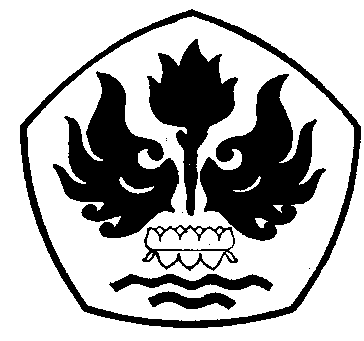 JURUSAN TEKNOLOGI PANGANFAKULTAS TEKNIKUNIVERSITAS PASUNDANBANDUNG2013PENGARUH JUMLAH SUKROSA DAN LAMA PENYIMPANAN TERHADAP KARAKTERISTIK MIX JUICE DAUN KATUK (Sauropus adrogynus) DENGAN JERUK LEMON (Citrus medica var Lemon)TUGAS AKHIRDiajukan untuk Memenuhi Syarat Sidang SarjanaJurusan Tekonologi PanganOleh :Anggun Resti Muliati09.30.20045Menyetujui :KATA PENGANTARAssalamu’alaikum Wr. WbPuji syukur penulis panjatkan kehadirat Allah SWT atas rahmat dan karunia-Nya sehingga penulis dapat menyelesaikan laporan tugas akhir yang berjudul Pengaruh Jumlah Sukrosa dan Lama Penyimpanan Terhadap Karakteristik Mix Juice Daun Katuk (Sauropus adrogynus) dan Jeruk Lemon (Citrus medica var Lemon). Dalam penyusunan laporan ini penulis menyadari masih banyak kekurangan dan banyak mengalami kesulitan, yang disebabkan oleh terbatasnya pengalaman dan pengetahuan. Tetapi berkat bantuan dan dorongan dari semua pihak, kesulitan tersebut dapat diatasi, sehingga laporan tugas akhir ini dapat terselesaikan. Oleh karena itu, penulis ingin mengucapkan terima kasih kepada semua pihak yang telah membantu dalam penyelesaian laporan tugas akhir ini, yaitu :Dr. Ir. Hj. Hasnelly, MSIE, selaku pembimbing utama yang telah sabar dalam membimbing penulis dalam menyelesaikan laporan iniDr. Ir. Bonita Anjarsari, M.Sc, selaku pembimbing pendamping yang telah sabar dalam membimbing penulis dalam menyelesaikan laporan iniIr. Tantan Widiantara, MT, selaku penguji yang telah memberikan banyak saran untuk penulis dalam menyelesaikan laporan iniDra. Hj. Ela Turmala Sutrisno, MS, selaku koordinator tugas akhir Jurusan Teknologi Pangan, Fakultas Teknik, Universitas Pasundan, BandungKedua orangtuaku tersayang yang selalu memberikan dukungan kepada penulis baik moril maupun spiritualKakak-kakakku tersayang Teh Reina, A’Syariep, Teh Dinny, A’agus dan A’Andi yang selalu memberikan dukungan kepada penulis baik moril maupun spiritualSahabat – sahabatku tersayang, Frila, Fauziah, Mariana, Astri, Titi, Daeng, Nina, Aghnia, Tri Gita, Senia, Garnis, Irna, Heilia, A’ilham, A’fahmi terima kasih banyak untuk semua dukungan dan semangatnya selama iniAli Drajat dan Teman-teman angkatan 2009 yang selalu memberi dukungan dalam proses penyelesaian laporan ini, terima kasih banyakKepada semua pihak yang tidak bisa penulis sebutkan satu persatu yang telah banyak membantu penulisDalam penyusunan laporan ini, penulis menyadari masih terdapat kekurangan, maka dari itu penulis mengharapkan kritik dan saran yang membangun demi kesempurnaan laporan selanjutnya. Semoga tugas akhir ini dapat bermanfaat bagi penulis khususnya dan bagi semua pihak pada umumnya.Wassalamu’alaikum Wr. WbDAFTAR ISI	HalamanKATA PENGANTAR	       iDAFTAR ISI	      iiiDAFTAR TABEL	       vDAFTAR GAMBAR	     viiDAFTAR LAMPIRAN	    viiiINTISARI	      ixABSTRACK	       xI 	PENDAHULUAN	       11.1. Latar Belakang Penelitian	       11.2. Identifikasi Masalah	       51.3. Maksud dan Tujuan Penelitian	       51.4. Manfaat Penelitian	       51.5. Kerangka Pemikiran	       61.6. Hipotesis Penelitian	       91.7. Waktu dan Tempat Penelitian	      10II 	TINJAUAN UMUM	      112.1. Daun Katuk	      112.2. Jeruk Lemon	      162.3. Sukrosa	      182.4. Carboxyl Methyl Cellulosa	      202.5. Air	      212.6. Juice	      222.7. Manfaat Juice	      25III 	BAHAN, ALAT DAN METODE PENELITIAN	      263.1. Bahan dan Alat Penelitian	      263.2. Metode Penelitian	      263.2.1. Penelitian Pendahuluan	      263.2.2. Penelitian Utama	      273.2.2.1. Rancangan Perlakukan	      273.2.2.2. Rancangan Percobaan	      273.2.2.3. Rancangan Analisis	      293.2.2.4. Rancangan Respon	      313.3. Prosedur Percobaan	      32IV 	HASIL DAN PEMBAHASAN	      384.1. Penelitian Pendahuluan	      384.1.1. Respon Organoleptik	      384.1.1.1. Warna	      384.1.1.2. Rasa	      394.1.1.3. Aroma	      404.1.2. Respon Kimia	      414.2. Penelitian Utama	      424.2.1. Respon Kimia	      434.2.1.1. Kadar Protein	      434.2.1.2. Kadar Gula Total	      464.2.1.3. Kadar Polifenol	      494.2.2. Respon Mikrobiologi	      514.2.2.1. Total Plate Count (TPC)	      514.2.3. Respon Organoleptik	      544.2.3.1. Rasa	      544.2.3.2. Warna	      584.2.3.3. Aroma	      614.3. Penentuan Sampel Terpilih	      64V 	KESIMPULAN DAN SARAN	      675.1. Kesimpulan	      675.2. Saran	      68DAFTAR PUSTAKA	      69 LAMPIRAN	      73DAFTAR TABEL     Komposisi Kimia dalam 100 gram Daun Katuk	      15     Komposisi Kimia Jeruk Lemon	      17     Syarat Mutu Gula (Sukrosa)	      19     Syarat Mutu CMC	      21     Syarat Mutu Juice	      23     Matriks Percobaan Rancangan Acak Kelompok Faktorial	      28     Denah (Lay Out) Rancangan Acak Kelompok Faktorial 3 x 4	      29     Analisis Varians (Anava)	      30     Uji Jarak Berganda Duncan	      30     Uji Organoleptik	      32Hasil Perhitungan jumlah perbandingan filtrat daun katuk dengan filtrat jeruk lemon terhadap warna Mix Juice daun katuk dan jeruk lemon	      39Hasil Perhitungan jumlah perbandingan filtrat daun katuk dengan filtrat jeruk lemon terhadap rasa Mix Juice daun katuk dan jeruk lemon	      40Hasil Perhitungan jumlah perbandingan filtrat daun katuk dengan filtrat jeruk lemon terhadap aroma Mix Juice daun katuk dan jeruk lemon	      41Hasil Perbandingan Filtrat Daun Katuk dan Filtrat Jeruk Lemon Terhadap Mix Juice  daun katun dan jeruk lemon	      42Nilai Rata-rata Akumulasi Uji Ranking Organoleptik	      42Nilai Rata-rata Akumulasi Uji Ranking Respon Kimia	      42Pengaruh Lama Penyimpanan Terhadap Kadar Protein Mix Juice	      45Pengaruh Interaksi Jumlah Sukrosa dan Lama Penyimpanan Terhadap Kadar Gula Total Mix Juice	      47Pengaruh Lama Penyimpanan Terhadap Kadar Polifenol Mix Juice	      50Pengaruh Interaksi Jumlah Sukrosa dan Lama Penyimpanan Terhadap Total Mikroba Mix Juice	      52Pengaruh Interaksi Jumlah Sukrosa dan Lama Penyimpanan Terhadap Rasa Mix Juice	      55Pengaruh Jumlah Sukrosa Terhadap Warna Mix Juice	      58Pengaruh Lama Penyimpanan Terhadap Warna Mix Juice	      59Pengaruh Jumlah Sukrosa Terhadap Aroma Mix Juice	      62Pengaruh Lama Penyimpanan Terhadap Aroma Mix Juice	      63DAFTAR GAMBARDaun Katuk	      12Jeruk Lemon	      16Diagram Alir Penelitian Pendahuluan Proses Pembuatan Mix Juice Daun Katuk dan Jeruk Lemon	      36Diagram Alir Penelitian Utama Proses Pembuatan Mix Juice Daun Katuk dan Jeruk Lemon	      37Pengaruh Jumlah Sukrosa dan Lama Penyimpanan terhadap Kadar Protein Mix Juice	      46Pengaruh Jumlah Sukrosa dan Lama Penyimpanan terhadap Kadar Gula  Total Mix Juice	      48Pengaruh Jumlah Sukrosa dan Lama Penyimpanan terhadap Kadar Polifenol Mix Juice	      51Pengaruh Jumlah Sukrosa dan Lama Penyimpanan terhadap Total Mikroba Mix Juice	      54Pengaruh Jumlah Sukrosa dan Lama Penyimpanan terhadap Rasa Mix Juice	      57Pengaruh Jumlah Sukrosa dan Lama Penyimpanan terhadap Warna Mix Juice	      61Pengaruh Jumlah Sukrosa dan Lama Penyimpanan terhadap Aroma Mix Juice	      64Produk Mix Juice Daun Katuk dan Jeruk Lemon	      66DAFTAR LAMPIRAN       Lampiran Respon Kimia	      73       Lampiran Respon Mikrobiologi	      80       Lampiran Organoleptik Penelitian Pendahuluan	      81       Lampiran Organoleptik Penelitian Utama	      82       Lampiran Hasil Organoleptik Penelitian Pendahuluan	      83       Lampiran Hasil Organoleptik Penelitian Utama	     110       Lampiran Respon Kimia	     127       Lampiran Respon Mikrobiologi	     141INTISARITujuan penelitian ini adalah untuk mengetahui bagaimana pengaruh jumlah sukrosa dan lama penyimpanan terhadap karakteristik mix juice daun katuk dengan jeruk lemon.Rancangan Percobaan yang digunakan pada penelitian utama adalah pola factorial 3x4 dalam Rancangan Acak Kelompok (RAK) dengan dua kali ulangan. Variabel yang digunakan adalah jumlah sukrosa (10%, 15% dan 20%) dan lama penyimpanan (1 minggu, 2 minggu, 3 minggu, 4 minggu).Hasil penelitian menunjukan bahwa sampel yang terpilih adalah s3p1 (jumlah sukrosa 20% dan lama penyimpanan 1 minggu), dengan kadar protein 0,760%, kadar gula total 52,86%, kadar polifenol 0,0220% dan total mikroba 36,5 sel/ml.ABSTRACTThe purpose of this study was to determine the influence of the amount of sucrose amount and storage time for character cinnamon leaf juice mixed with lemon juice.The research was used completely randomized experimental design with 3x4 factorial by two replicated. Variabels were conducted sucrose amount (10%, 15%, and 20%) and strorage time (1 week, 2 week, 3 week and 4 week). The results showed that the selected sample is s3p1 (sucrose 20% and the amount of storage duration 1 week). This product the protein content 0.760%, total sugar 52.86%, polyphenol content 0.0220% and microorganism total 36,5 cells/ml.Pembimbing IPembimbing II(Dr. Ir. Hj. Hasnelly, MSIE.)(Dr. Ir. Bonita Anjarsari, M.Sc)